            РАСПОРЯЖЕНИЕ	         БОЕРЫК    “16”  апреля  2021 года                    с. Большое Елово	                    №  8О присвоении  классного  чина В соответствии с Федеральным законом от 02.03.2007г. №25-ФЗ «О муниципальной службе в Российской Федерации», Решением Большееловского сельского поселения ЕМР РТ «Об утверждении положения о муниципальной службе в Большееловском сельском поселении Елабужского муниципального района» №201 от 15.06.2015г., Положением о порядке и условиях оплаты труда выборных должностных лиц местного самоуправления, осуществляющих свои полномочия на постоянной основе, муниципальных служащих в муниципальном образовании Большееловское сельское поселение Елабужского муниципального района (утв. Решением Большееловского сельского поселения ЕМР РТ №109 от 28.04.2018г.)1. Присвоить классный чин «действительный муниципальный советник I класса» заместителю руководителя Исполнительного комитета Большееловского сельского поселения ЕМР РТ Карповой Александре Сергеевне.2. Установить ежемесячную надбавку за классный чин – 7% от должностного оклада с 16.04.2021г.      Руководитель                                                                           А.И. МашановМКУ «ИСПОЛНИТЕЛЬНЫЙ КОМИТЕТ БОЛЬШЕЕЛОВСКОГО СЕЛЬСКОГО ПОСЕЛЕНИЯ» ЕЛАБУЖСКОГО МУНИЦИПАЛЬНОГОРАЙОНАРЕСПУБЛИКИ ТАТАРСТАН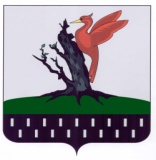 ТАТАРСТАН РЕСПУБЛИКАСЫАЛАБУГА МУНИЦИПАЛЬ РАЙОНЫ МКО « ОЛЫ ЕЛОВОАВЫЛ ҖИРЛЕГЕ БАШКАРМА КОМИТЕТЫ»